VERIFICA CONVENZIONI CONSIP: NUVOLA AMMINISTRAZIONE DIGITALE AL 10/11/2022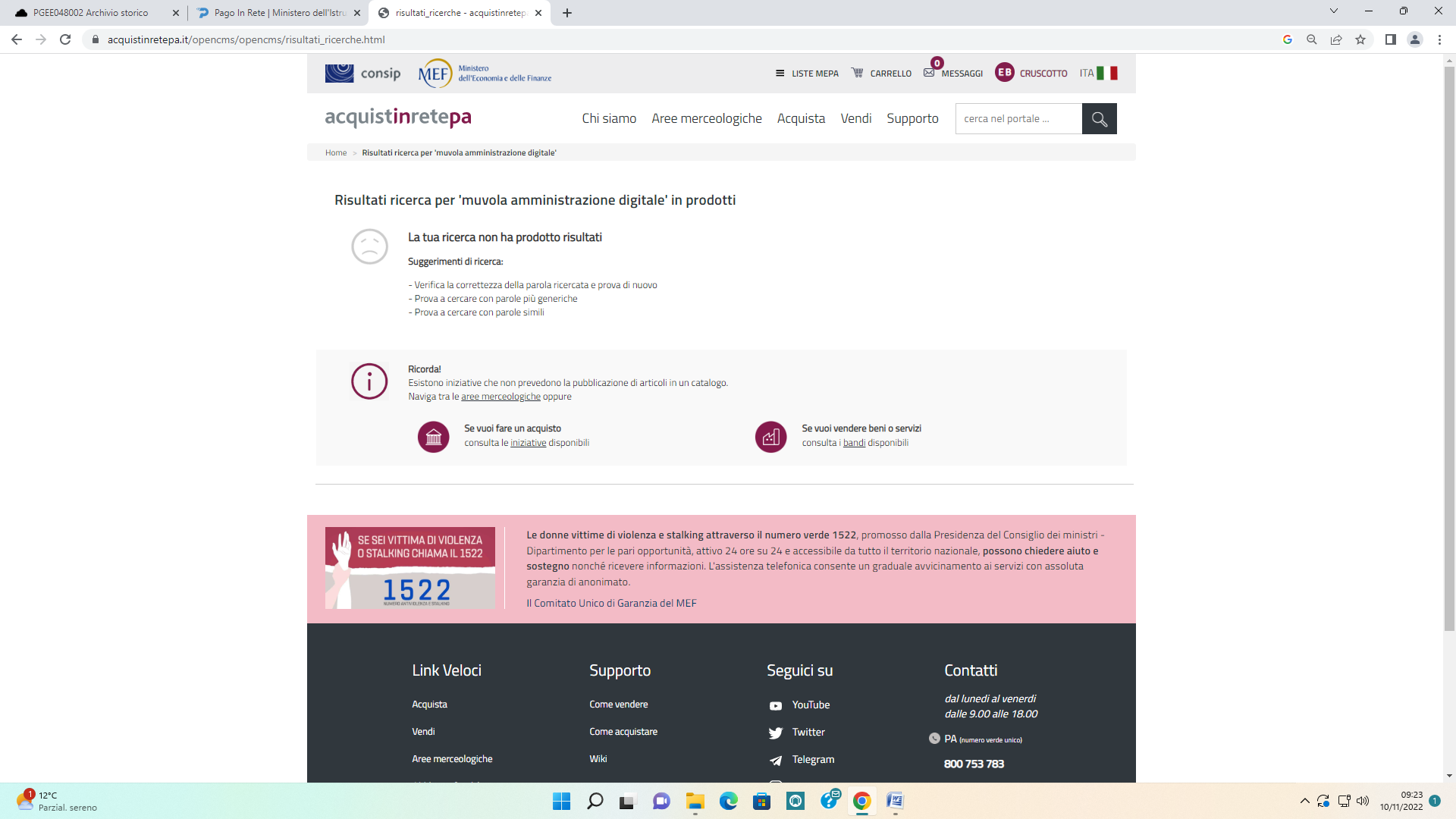 